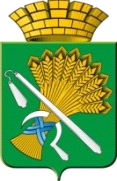 АДМИНИСТРАЦИЯ КАМЫШЛОВСКОГО ГОРОДСКОГО ОКРУГАП О С Т А Н О В Л Е Н И Еот 26.06.2020 N 416О подготовке проекта планировки и проекта межевания территории для строительства тепловой сети от блочной газовой котельной мощностью 9 МВт по ул. Энгельса, 179 в г. Камышлове Свердловской области        В соответствии со статьями 45 и 46 Градостроительного кодекса Российской Федерации, Федеральным законом от 06.10.2003 № 131-ФЗ «Об общих принципах организации местного самоуправления в Российской Федерации»,  Генеральным планом развития Камышловского городского округа на период до 2032 года, утвержденным решением Думы Камышловского городского округа  от 27.09.2013 г. №257, руководствуясь Уставом Камышловского городского округа, на основании обращения управляющего общества с ограниченной ответственностью «АЭСМ ПРОЕКТ» Сафронова К.В. (вх. №4692 от 15.06.2020), администрация Камышловского городского округаПОСТАНОВЛЯЕТ:Разрешить обществу с ограниченной ответственностью «АЭСМ ПРОЕКТ» подготовку проекта планировки и проекта межевания территории для строительства тепловой сети от блочной газовой котельной мощностью 9 МВт по ул. Энгельса, 179 в г. Камышлове Свердловской области.Обществу с ограниченной ответственностью АЭСМ ПРОЕКТ»:2.1. Подготовить проект планировки и проект межевания для строительства тепловой сети от блочной газовой котельной мощностью 9 МВт по ул. Энгельса, 179 в г. Камышлове Свердловской области.2.2. Предоставить подготовленные проект планировки и проект межевания территории для строительства тепловой сети от блочной газовой котельной мощностью 9 МВт по ул. Энгельса, 179 в г. Камышлове Свердловской области на согласование в муниципальное казенное учреждение «Центр обеспечения деятельности администрации Камышловского городского округа».3. Определить, что физические и юридические лица вправе представлять свои предложения о порядке, сроках подготовки и содержания проекта планировки и проекта межевания территории для строительства тепловой сети от блочной газовой котельной мощностью 9 МВт по ул. Энгельса, 179 в г. Камышлове Свердловской области в администрацию Камышловского городского округа со дня опубликования настоящего постановления до момента назначения общественных обсуждений.   4. Опубликовать настоящее постановление в газете «Камышловские известия» и разместить на официальном сайте Камышловского городского округа в информационно-телекоммуникационной сети «Интернет» в течение трех дней со дня принятия. Контроль за исполнением настоящего постановления возложить на первого заместителя главы администрации Камышловского городского округа Бессонова Е.А.ГлаваКамышловского городского округа                                               А.В. Половников